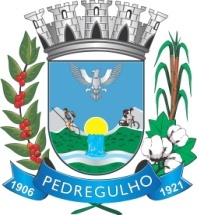 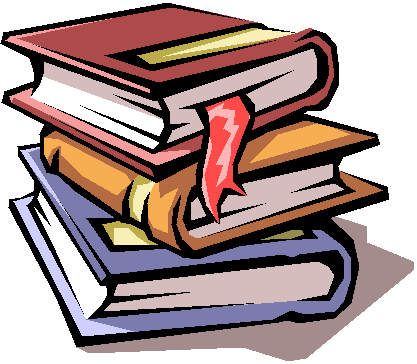                  E.M.E.B “MARIA MADALENA STRAIOTTO DE SOUZA”        PREFEITURA MUNICIPAL DE PEDREGULHO - SP               PLANEJAMENTO SEMANAL - 3° ANO A- MANHÃ              PROFESSORA : VANESSA CRISTINA CAMPOI 31/05/2021 A 04/06/2021 – ATIVIDADES ONLINEBom estudo ! Segunda-feira Terça-feiraQuarta-feiraQuinta-feiraSexta-feiraROTINACabeçalhoLeitura InglêsMatemática Matemática Situações problemas.Conteúdos:Problemas envolvendo subtração.XéroxVídeo explicativo.Vídeo de correção atividades do dia 27/05.ROTINACabeçalhoLeitura História HistóriaTexto e interpretaçãoConteúdos:Trabalhando gênero textual conto indígena.Xérox.Vídeo de correção atividades do dia:28/05.ROTINACabeçalhoLeitura Matemática        Educação física Matemática Desafio Continhas Conteúdo:Operação envolvendo adições e subtração.XéroxVídeo explicativo.Vídeo de correção atividades do dia:31/05.Não haverá atividade.Feriado corpus ChristiNão haverá atividade.Recesso 